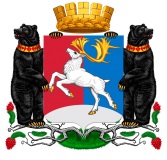 Камчатский крайАдминистрация городского округа «поселок Палана»ПОСТАНОВЛЕНИЕ11.04.2016  N 59О порядке формирования муниципального  задания на оказание муниципальных услуг (выполнение работ) в отношении муниципальных   учреждений и финансового обеспечения выполнения муниципального заданияВ соответствии с пунктами 3 и 4 статьи 69.2 Бюджетного кодекса Российской Федерации, подпунктом 2 пункта 7 статьи 9.2 Федерального закона от 12.01.1996 № 7-ФЗ «О некоммерческих организациях», пунктом 2 части 5 статьи 4 Федерального закона от 03.11.2006 № 174-ФЗ «Об автономных учреждениях»,П О С Т А Н О В Л Я Ю:Утвердить Положение о формировании муниципального задания   на оказание муниципальных  услуг (выполнение работ) в отношении муниципальных учреждений и финансовом обеспечении выполнения муниципального задания (далее соответственно - муниципальное задание, Положение).         2. Настоящее постановление вступает в силу после его официального опубликования (обнародования) и распространяется на правоотношения, возникающие с 1 января 2016 года за исключением положений частей 7, 9 (за исключением нормативных затрат, связанных с выполнением работ в рамках муниципального задания), 10 (за исключением абзаца второго в части нормативных затрат, связанных с выполнением работ в рамках муниципального  задания, и абзаца пятого), 12 приложения к настоящему постановлению, для которых установлены иные сроки вступления в силу.         3. Положения частей 7, 9 (за исключением нормативных затрат, связанных с выполнением работ в рамках муниципального задания), 10 (за исключением абзаца второго в части нормативных затрат, связанных с выполнением работ в рамках муниципального задания, и абзаца пятого), 12 приложения к настоящему постановлению вступают в силу через 10 дней после дня официального опубликования (обнародования) настоящего постановления.	4. Часть 9, пункты 2 и 5 части 10 в части нормативных затрат, связанных с выполнением работ в рамках муниципального задания, части 24 - 27 приложения к настоящему постановлению применяются при расчете объема финансового обеспечения выполнения муниципального задания, начиная с муниципального задания на 2018 год и на плановый период 2019 и 2020 годов.           5. Часть 9, абзацы 2 и 8 части 10 в части нормативных затрат на содержание не используемого для выполнения муниципального задания имущества и часть 30 приложения к настоящему постановлению не применяются при расчете объема финансового обеспечения выполнения муниципального задания, начиная с муниципального задания на 2019 год и на плановый период 2020 и 2021 годов.Глава городского округа «поселок Палана»                                           М.А.Тихонов                                                                                           Приложение № 1  к постановлению Администрации                                городского округа «поселок Палана»                                                                                                                                                                                                                   от  «___»  ______ . № _____Положениео формировании муниципального задания на оказание муниципальных услуг
(выполнение работ) в отношении муниципальных  учреждений и
финансовом обеспечении выполнения муниципального заданияНастоящее Положение разработано в соответствии с пунктами 3 и 4 статьи 69.2 Бюджетного кодекса Российской Федерации, подпунктом 2 пункта 7 статьи 9.2 Федерального закона от 12.01.1996 № 7-ФЗ «О некоммерческих организациях», пунктом 2 части 5 статьи 4 Федерального закона от 03.11.2006 № 174-ФЗ «Об автономных учреждениях» и устанавливает порядок формирования и финансового обеспечения выполнения муниципального задания на оказание муниципальных услуг (выполнение работ) (далее - муниципальное задание) муниципальным бюджетными, автономными учреждениями, созданными на базе имущества, находящегося в муниципальной собственности (далее - муниципальные автономные учреждения), а также муниципальными казенными учреждениями, определенными правовыми актами главных распорядителей средств муниципального бюджета, в ведении которых находятся муниципальные казенные учреждения.I. Формирование (изменение) муниципального заданияМуниципальное задание формируется в соответствии с основными видами деятельности, предусмотренными учредительными документами муниципального учреждения, с учетом предложений муниципального   учреждения, касающихся потребности в соответствующих услугах и работах, оцениваемых на основании прогнозируемой динамики количества потребителей услуг и работ, уровня удовлетворенности существующими объемом и качеством услуг и результатов работ и возможностей муниципального учреждения по оказанию услуг и выполнению работ, а также показателей выполнения муниципальным учреждением муниципального задания в отчетном финансовом году.Муниципальное задание содержит показатели, характеризующие качество и (или) объем (содержание) муниципальной услуги (работы), определение категорий физических и (или) юридических лиц, являющихся потребителями соответствующих услуг, предельные цены (тарифы) на оплату соответствующих услуг физическими или юридическими лицами в случаях, если законодательством Российской Федерации и Камчатского края предусмотрено их оказание на платной основе, либо порядок установления указанных цен (тарифов) в случаях, установленных законодательством Российской Федерации и Камчатского края, порядок контроля за исполнением муниципального задания и требования к отчетности о выполнении муниципального задания.Муниципальное задание формируется согласно приложению 1 к настоящему Положению.При установлении муниципальному учреждению муниципального задания на оказание нескольких муниципальных услуг (выполнение нескольких работ) муниципальное задание формируется из нескольких разделов, каждый из которых должен содержать требования к оказанию одной муниципальной услуги (выполнению одной работы).При установлении муниципальному учреждению муниципального задания на оказание муниципальной услуги (услуг) и выполнение работы (работ) муниципальное задание формируется из 2 частей, каждая из которых должна содержать отдельно требования к оказанию муниципальной услуги (услуг) и выполнению работы (работ). Информация, касающаяся муниципального задания в целом, включается в 3 часть муниципального задания.Муниципальное задание формируется в процессе формирования муниципального  бюджета на очередной финансовый год и плановый период и утверждается не позднее 15 рабочих дней со дня утверждения главным распорядителям средств  муниципального бюджета лимитов бюджетных обязательств на предоставление субсидии на финансовое обеспечение выполнения муниципального задания (далее - субсидия) в отношении:муниципальных казенных учреждений - главными распорядителями средств муниципального бюджета, в ведении которых находятся муниципальные казенные учреждения;муниципальных бюджетных или автономных учреждений - органами, осуществляющими функции и полномочия учредителя.Муниципальное задание утверждается на срок, соответствующий установленному   сроку формирования  бюджета городского округа «поселок Палана»В случае внесения изменений в показатели муниципального задания формируется новое муниципальное задание (с учетом внесенных изменений) в соответствии с положениями настоящего раздела.Муниципальное задание формируется в соответствии с утвержденным главным распорядителем средств муниципального  бюджета, в ведении которого находятся муниципальные казенные учреждения, либо органом, осуществляющим функции и полномочия учредителя в отношении муниципальных бюджетных или автономных учреждений, ведомственным перечнем муниципальных услуг и работ, оказываемых (выполняемых) муниципальными  учреждениями в качестве основных видов деятельности (далее - ведомственный перечень), сформированным в соответствии с базовыми (отраслевыми) перечнями государственных и муниципальных услуг и работ, утвержденными федеральными органами исполнительной власти, осуществляющими функции по выработке государственной политики и информативно-правовому регулированию в установленных сферах деятельности (далее - базовый (отраслевой) перечень).Органы, осуществляющие функции и полномочия учредителя, в отношении муниципальных бюджетных или автономных учреждений, главные распорядители средств муниципального бюджета в отношении муниципальных казенных учреждений обеспечивают формирование и представление информации и документов по каждому муниципальному заданию в Управление Федерального казначейства по Камчатскому краю для включения в реестр муниципальных заданий.Муниципальные задания   и отчет о выполнении муниципального задания, формируемый согласно приложению 2 к настоящему Положению, размещаются в установленном порядке на официальном сайте в информационно телекоммуникационной сети «Интернет» по размещению информации о государственных и муниципальных учреждениях (www.bus.gov.ru), а также могут быть размещены на официальных сайтах в информационно телекоммуникационной сети «Интернет» главных распорядителей средств муниципального  бюджета, в ведении которых находятся муниципальные казенные учреждения, и органов, осуществляющих функции и полномочия учредителя в отношении муниципальных  бюджетных или автономных учреждений, и на официальных сайтах в информационно-телекоммуникационной сети «Интернет» муниципальных учреждений.II. Финансовое обеспечение выполнения муниципального заданияОбъем финансового обеспечения выполнения муниципального задания рассчитывается на основании нормативных затрат на оказание муниципальных услуг, нормативных затрат, связанных с выполнением работ, с учетом затрат на содержание недвижимого имущества и особо ценного движимого имущества, закрепленного за муниципальными учреждением или приобретенного им за счет средств, выделенных муниципальному учреждению учредителем на приобретение такого имущества, в том числе земельных участков (за исключением имущества, сданного в аренду или переданного в безвозмездное пользование) (далее - имущество учреждения), затрат на уплату налогов, в качестве объекта налогообложения по которым признается имущество учреждения.Объем финансового обеспечения выполнения муниципального задания (R) рассчитывается по формуле:R == ∑Ni х  vi  + ∑Nw  –  ∑pi х  vi  + NyH  + ncн,I             w          iгде:Ni - нормативные затраты на оказание i-й муниципальной услуги, включенной в ведомственный перечень;Vi - объем i-й муниципальной услуги, установленной муниципальным заданием;Nw - нормативные затраты на выполнение w-й работы, включенной в ведомственный перечень;Рi - размер платы (тариф и цена) за оказание i-й муниципальной услуги в соответствии с частью 31 настоящего Положения, установленный муниципальным заданием;NyH - затраты на уплату налогов, в качестве объекта налогообложения по которым признается имущество учреждения;Nси - затраты на содержание имущества учреждения, не используемого для оказания муниципальных услуг (выполнения работ) и для общехозяйственных нужд (далее - не используемое для выполнения муниципального задания имущество).Нормативные затраты на оказание муниципальной услуги рассчитываются на единицу показателя объема оказания услуги, установленного в муниципальном задании, в соответствии с общими требованиями к определению нормативных затрат на оказание  муниципальных услуг, применяемых при расчете объема финансового обеспечения выполнения муниципального задания на оказание   муниципальных услуг (выполнение работ)  муниципальным учреждением в соответствующих сферах деятельности (далее - общие требования), утверждаемых федеральными органами исполнительной власти, осуществляющими функции по выработке государственной политики и нормативно-правовому регулированию в установленной сфере деятельности, на основе определяемых в соответствии с настоящим Положением базового норматива затрат и корректирующих коэффициентов к базовым нормативам затрат (далее - корректирующие коэффициенты).Значения нормативных затрат на оказание муниципальной услуги утверждаются в отношении:муниципальных казенных учреждений - главным распорядителем средств муниципального бюджета, в ведении которого находятся муниципальные казенные учреждения, в случае принятия им решения о применении нормативных затрат при расчете объема финансового обеспечения выполнения муниципального задания;муниципальных бюджетных или автономных учреждений - органом, осуществляющим функции и полномочия учредителя.Базовый норматив затрат на оказание муниципальной услуги состоит из базового норматива:затрат, непосредственно связанных с оказанием муниципальной услуги;затрат на общехозяйственные нужды на оказание муниципальной услуги.Базовый норматив затрат рассчитывается исходя из затрат, необходимых для оказания муниципальной услуги, с соблюдением показателей качества оказания муниципальной услуги, а также показателей, отражающих отраслевую специфику муниципальной услуги (содержание, условия (формы) оказания муниципальной услуги), установленных в базовом (отраслевом) перечне (далее - показатели отраслевой специфики), отраслевой корректирующий коэффициент при которых принимает значение, равное 1.При определении базового норматива затрат применяются нормы материальных, технических и трудовых ресурсов, используемых для оказания муниципальной услуги, установленные нормативными правовыми актами Российской Федерации и Камчатского края, а также межгосударственными, национальными (государственными) стандартами Российской Федерации, строительными нормами и правилами, санитарными нормами и правилами, стандартами, порядками и регламентами оказания муниципальных услуг в установленной сфере (далее - стандарты оказания услуги).При отсутствии норм, указанных в абзаце первом настоящей части, применяются фактически сложившиеся нормы материальных, технических и трудовых ресурсов, используемых для оказания муниципальной услуги на основе данных прошлых лет, либо на основе медианного значения по муниципальным  учреждениям, оказывающим муниципальную услугу, либо на основе анализа и усреднения показателей деятельности  муниципального  учреждения, которое имеет минимальный объем затрат на оказание муниципальной  услуги.В базовый норматив затрат, непосредственно связанных с оказанием муниципальной  услуги, включаются:затраты на оплату труда, в том числе начисления на выплаты по оплате труда работников, непосредственно связанных с оказанием муниципальной  услуги, включая административно-управленческий персонал, в случаях, установленных стандартами услуги, включая страховые взносы в Пенсионный фонд Российской Федерации, Фонд социального страхования Российской Федерации и Федеральный фонд обязательного медицинского страхования, страховые взносы на обязательное социальное страхование от несчастных случаев на производстве и профессиональных заболеваний в соответствии с трудовым законодательством и иными нормативными правовыми актами, содержащими нормы трудового права (далее - начисления на выплаты по оплате труда);затраты на приобретение материальных запасов и особо ценного движимого имущества, потребляемого (используемого) в процессе оказания муниципальной  услуги с учетом срока полезного использования (в том числе затраты на арендные платежи);иные затраты, непосредственно связанные с оказанием муниципальной услуги.В базовый норматив затрат на общехозяйственные нужды на оказание муниципальной  услуги включаются следующие затраты:на коммунальные услуги;на содержание объектов недвижимого имущества (в том числе на арендные платежи);на содержание объектов особо ценного движимого имущества;на приобретение услуг связи;на приобретение транспортных услуг;на оплату труда с начислениями на выплаты по оплате труда работников, которые не принимают непосредственного участия в оказании государственной услуги, включая административно-управленческий персонал, в случаях, установленных стандартами услуги;на прочие общехозяйственные нужды.В затраты, указанные в пунктах 1-3 части 17 настоящего Положения, включаются затраты в отношении имущества учреждения, используемого для выполнения муниципального задания и общехозяйственных нужд, в том числе на основании договора аренды (финансовой аренды) или договора безвозмездного пользования (далее - имущество, необходимое для выполнения муниципального задания) на оказание муниципальной услуги.Значение базового норматива затрат на оказание муниципальной услуги определяется в установленном федеральным законодательством порядке федеральным органом исполнительной власти, осуществляющим функции по выработке государственной политики и нормативно-правовому регулированию в установленной сфере деятельности.В случае отсутствия утвержденного федеральным органом исполнительной власти, осуществляющим функции по выработке государственной политики и нормативно-правовому регулированию в установленной сфере деятельности, базового норматива затрат на оказание муниципальной услуги базовый норматив затрат на оказание муниципальной  услуги утверждается органом, осуществляющим функции и полномочия учредителя, в отношении муниципальных бюджетных или автономных учреждений, либо главным распорядителем средств муниципального бюджета, в ведении которого находятся муниципальные  казенные учреждения.Корректирующие коэффициенты, применяемые при расчете нормативных затрат на оказание муниципальной услуги, состоят из территориального корректирующего коэффициента и отраслевого корректирующего коэффициента, либо по решению федерального органа исполнительной власти, осуществляющего функции по выработке государственной политики и нормативно-правовому регулированию в установленной сфере деятельности, из нескольких отраслевых корректирующих коэффициентов.В территориальный корректирующий коэффициент включаются территориальный корректирующий коэффициент на оплату труда с начислениями на выплаты по оплате труда и территориальный корректирующий коэффициент на коммунальные услуги и на содержание недвижимого имущества.Значение территориального корректирующего коэффициента утверждается органом, осуществляющим функции и полномочия учредителя в отношении муниципальных бюджетных или автономных учреждений, с учетом условий, обусловленных территориальными особенностями и составом имущественного комплекса, необходимого для выполнения муниципального задания, и рассчитывается в соответствии с общими требованиями.Отраслевой корректирующий коэффициент учитывает показатели отраслевой специфики, в том числе с учетом показателей качества муниципальной услуги, и определяется в соответствии с общими требованиями.Значение отраслевого корректирующего коэффициента определяется в установленном федеральным законодательством порядке федеральным органом исполнительной власти, осуществляющим функции по выработке государственной политики и нормативно-правовому регулированию в установленной сфере деятельности.В случае отсутствия утвержденного федеральным органом исполнительной власти, осуществляющим функции по выработке государственной политики и нормативно-правовому регулированию в установленной сфере деятельности, значения отраслевого корректирующего коэффициента отраслевой корректирующий коэффициент утверждается органом, осуществляющим функции и полномочия учредителя, в отношении муниципальных бюджетных или автономных учреждений либо главным распорядителем средств муниципального бюджета, в ведении которого находятся муниципальные казенные учреждения.По решению органа, осуществляющего функции и полномочия учредителя, при определении объема финансового обеспечения муниципального задания используются нормативные затраты на выполнение работ.Нормативные затраты на выполнение работы определяются в порядке, установленном органом, осуществляющим функции и полномочия учредителя в отношении муниципальных бюджетных или автономных учреждений, а также по решению главного распорядителя средств краевого бюджета, в ведении которого находятся муниципальные казенные учреждения.Нормативные затраты на выполнение работы рассчитываются на работу в целом или в случае установления в муниципальном задании показателей объема выполнения работы - на единицу объема работы. В нормативные затраты на выполнение работы включаются следующие затраты:на оплату труда с начислениями на выплаты по оплате труда работников, непосредственно связанных с выполнением работы, включая административно-управленческий персонал, в случаях, установленных стандартами услуги;на приобретение материальных запасов и особо ценного движимого имущества, потребляемых (используемых) в процессе выполнения работы с учетом срока полезного использования (в том числе на арендные платежи);на иные расходы, непосредственно связанные с выполнением работы;на оплату коммунальных услуг;на содержание объектов недвижимого имущества, необходимого для выполнения государственного задания (в том числе на арендные платежи);на содержание объектов особо ценного движимого имущества и имущества, необходимого для выполнения государственного задания;на приобретение услуг связи;на приобретение транспортных услуг;на оплату труда с начислениями на выплаты по оплате труда, включая административно-управленческий персонал, в случаях, установленных стандартом услуги;на прочие общехозяйственные нужды.При определении нормативных затрат на выполнение работ применяются показатели материальных, технических и трудовых ресурсов, используемых для выполнения работы, установленные нормативными правовыми актами Российской Федерации и Камчатского края, а также межгосударственными, национальными (государственными) стандартами Российской Федерации, строительными нормами и правилами, санитарными нормами и правилами, стандартами, порядками и регламентами выполнения работ в установленной сфере.При отсутствии показателей, указанных в абзаце первом настоящей части, применяются фактически сложившиеся показатели материальных, технических и трудовых ресурсов, используемых для выполнения работы на основе данных прошлых лет, либо на основе медианного значения по муниципальным учреждениям, выполняющих работу, либо на основе анализа и усреднения показателей деятельности муниципального учреждения, которое имеет минимальный объем затрат на выполнение работы.Значения нормативных затрат на выполнение работы утверждаются органом, осуществляющим функции и полномочия учредителя в отношении муниципальных бюджетных или автономных учреждений, а также главным распорядителем средств муниципального бюджета, в ведении которого находятся муниципальные казенные учреждения (в случае принятия им решения о применении нормативных затрат при расчете объема финансового обеспечения выполнения муниципального задания).Нормативные затраты на оказание муниципальной услуги (выполнение работы), рассчитанные в соответствии с настоящим Положением, не могут приводить к превышению объема бюджетных ассигнований, предусмотренных законом о муниципальном бюджете на очередной финансовый год и плановый период на финансовое обеспечение выполнения муниципального задания.В объем финансового обеспечения выполнения муниципального  задания, включаются затраты на уплату налогов, в качестве объекта налогообложения по которым признается имущество учреждения.В случае если муниципальное  бюджетное или автономное учреждение оказывает муниципальные услуги (выполняет работы) для физических и юридических лиц за плату (далее - платная деятельность) сверх установленного муниципального задания, затраты, указанные в абзаце первом настоящей части, рассчитываются с применением коэффициента платной деятельности, который определяется как отношение планируемого объема финансового обеспечения выполнения муниципального задания, исходя из объемов субсидии, полученной из муниципального бюджета в отчетном финансовом году на указанные цели, к общей сумме, включающей планируемые поступления от субсидии на финансовое обеспечение выполнения муниципального задания и доходов платной деятельности, исходя из указанных поступлений, полученных в отчетном финансовом году (далее - коэффициент платной деятельности).Затраты на содержание не используемого для выполнения муниципального задания имущества муниципального бюджетного или автономного учреждения, рассчитываются с учетом затрат:на потребление электрической энергии в размере 10 процентов общего объема затрат муниципального бюджетного или автономного учреждения в части указанного вида затрат в составе затрат на коммунальные услуги;на потребление тепловой энергии в размере 50 процентов общего объема затрат муниципального бюджетного или автономного учреждения в части указанного вида затрат в составе затрат на коммунальные услуги.В случае, если муниципальное бюджетное или автономное учреждение оказывает платную деятельность сверх установленного муниципального задания, затраты, указанные в части 29 настоящего Положения, рассчитываются с применением коэффициента платной деятельности.Значения затрат на содержание не используемого для выполнения муниципального  задания имущества муниципального бюджетного или автономного учреждения утверждаются органом, осуществляющим функции и полномочия учредителя в отношении муниципальных бюджетных или автономных учреждений.В случае, если муниципальное бюджетное или автономное учреждение осуществляет платную деятельность в рамках установленного муниципального задания, по которому в соответствии с законодательством Российской Федерации   городского округа «поселок Палана» предусмотрено взимание платы, объем финансового обеспечения выполнения муниципального задания задания, рассчитанный на основе нормативных затрат (затрат), подлежит уменьшению на объем доходов от платной деятельности, исходя из объема муниципальной услуги (работы), за оказание (выполнение) которой предусмотрено взимание платы, и среднего значения размера платы (цены, тарифа), установленного в муниципальном задании, органом, осуществляющим функции и полномочия учредителя в отношении муниципальных бюджетных или автономных учреждений, с учетом положений, установленных законодательством Российской Федерации,  Камчатского края, городского округа «поселок Палана».Финансовое обеспечение выполнения муниципального задания осуществляется в пределах бюджетных ассигнований, предусмотренных в муниципальном бюджете на указанные цели.Финансовое обеспечение выполнения муниципального задания муниципальным бюджетным или автономным учреждением осуществляется путем предоставления субсидии.Финансовое обеспечение выполнения муниципального задания муниципальным казенным учреждением осуществляется в соответствии с показателями бюджетной сметы этого учреждения.Уменьшение объема субсидии в течение срока выполнения муниципального задания осуществляется только при соответствующем изменении муниципального задания.Субсидия перечисляется в установленном порядке на счет Управления Федерального казначейства по Камчатскому краю.  Предоставление муниципальному бюджетному или автономному учреждению субсидии в течение финансового года осуществляется на основании соглашения о порядке и условиях предоставления субсидии, заключаемого органом, осуществляющим функции и полномочия учредителя в отношении муниципальных бюджетных или автономных учреждений, с муниципальным бюджетным или автономным учреждением (далее - соглашение). Соглашение определяет права, обязанности и ответственность сторон, в том числе объем и периодичность перечисления субсидии в течение финансового года.Предоставление субсидии муниципальным бюджетным или автономным учреждениям, выполняющим функции главного распорядителя средств муниципального бюджета, осуществляется в соответствии с правовым актом этого учреждения, содержащим положения об объеме и периодичности предоставления субсидии в течение финансового года и порядок взаимодействия структурных подразделений учреждения по предоставлению субсидии.Муниципальные бюджетные и автономные учреждения, муниципальные казенные учреждения представляют соответственно органам,  осуществляющим функции и полномочия учредителей в отношении муниципальных бюджетных или автономных учреждений, главным распорядителям средств муниципального бюджета, в ведении которых находятся муниципальные казенные учреждения, отчет о выполнении муниципального задания, предусмотренный приложением 2 к настоящему Положению, в соответствии с требованиями, установленными в муниципальном  задании.Контроль за выполнением муниципального задания муниципальными бюджетными и автономными учреждениями, муниципальными казенными учреждениями осуществляют соответственно органы, осуществляющие функции и полномочия учредителя в отношении муниципальных бюджетных или автономных учреждений, и главные распорядители средств муниципального бюджета, в ведении которых находятся муниципальные казенные учреждения.